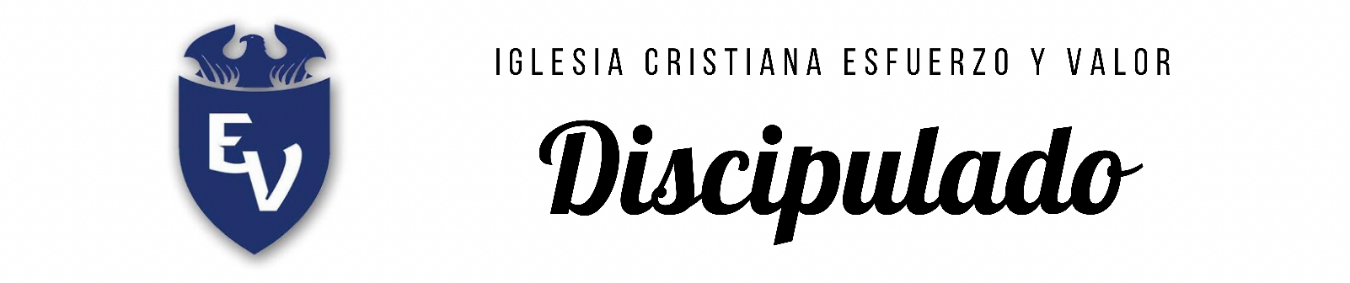 EL ENOJO EN LA ESCRITURAHaz una lista de términos que se relaciones Enojo Ira Carácter Paciencia Paz Queja Rencor Amargura Paz Dominio propio Encuentra referencias bíblicas para cada término relacionadoEnojo: Sal 37.8; Pr 11.23; Ec 7.9; Ec 11.10; Ef 4.26; Ef 4.31; Col 3.8; Stg 1.26Ira: Stg 1.20; Pr 19.11; Pr 15.1; Pr 30.33; Ef 6.4. Carácter: 1 Samuel 13.14; Pr 11.3; Pr 10.9; Pr 17.3; Ro 5.3-5; 2 p 1.5-6; 1Co 15.33Paciencia: Pr 14.29; 1Co 13.4-5; Ro 12.12; Ef 4.2; Gá 6.9; Pr 16.32Queja: Fil 2.14; Nu 11.1; 1Co 10.10-11; Sal 64-1; Sal 142.2Paz: Num 6.24-26; Jn 16.33; Jn 14.27; Fil 4.6-7; 2T 3.16; Sal 4.8; Is 26.3; Col 3.13Dominio propio: Pr 25.28; Pr 16.32; 2P 1.5-7; Gá 5.22-23; Stg 1.19; 1Co 10.13Estudia cada referencia por separadoEnojo: Deja la ira, y desecha el enojo; No te excites en manera alguna a hacer lo malo. RVR 1960 Ya no sigas enojado; Deja a un lado tu ira. No pierdas los estribos, que eso únicamente causa daño. NTVLa ira puede dejarse de lado. Esto es, la importancia que uno le de a la situación, maximiza o minimiza la sensación de ira. La consecuencia de hacer caso al enojo nos lleva: a ver un gran problema donde no lo hay, enfurecernos desmedidamente y perder el control de la situación.El principal dañado en un arranque de ira es el que lo tuvo. Ira: Porque la ira del hombre no obra la justicia de Dios. Stg 1.20La ira del hombre, al estar el hombre contaminado por el pecado, está contaminada. Mientras que la ira de Dios siempre es justa en su expresión, sus intenciones, y su límite; la ira del hombre no. Carácter: El crisol para la plata y la hornaza para el oro; peor Jehová prueba los corazones. Pr 17.3La plata no llega a ser preciosa hasta que no es purificada. El oro no llega a ser real hasta que, por medio del fuego, demuestra su valor. El creyente puede afirmar ser algo, pero, en la prueba de carácter se demuestran los cambios genuinos. Paciencia: El amor es sufrido, es benigno; el amor no tiene envidia, el amor no es jactancioso, no se envanece; no hace nada indebido, no se irrita, no guarda rencor. 1 Co 13.4-5Como resultado del amor de Dios, el creyente puede sufrir las decepciones y las fallas de otras personas sin permitir que su enojo lo controle. El amor impide que el enojo dure más del tiempo permitido y eche raíces de rencor. Queja: Haced todo sin murmuraciones y contiendas. Fil 2.14Alguien puede decir haber perdonado y controlado su enojo, pero si, al tratar a la persona que le hizo enojar, murmura o toma cualquier falla para generar un conflicto, aún no ha enfrentado su enojo bíblicamente. Paz: Por nada estéis afanosos, sino sean conocidas vuestras peticiones delante de Dios en toda oración y ruego, con acción de gracias. Fil 4.6Como resultado del enojo, la realidad se distorsiona, y solo podemos ver los errores de la persona. El remedio bíblico es dar gracias a Dios por la persona, la situación o cualquier cosa que haya detonado nuestro enojo. De lo contrario, el enojo será un afán, y se convertirá en rencor, luego en amargura, quitando la paz de Dios. Dominio propio: Como ciudad derribada y sin muro es el hombre cuyo espíritu no tiene rienda. Pr 25.28La Escritura compara la falta de control de nuestro enojo, como la ciudad derribada y sin muro. Tal ciudad es presa de la conquista por extranjeros, así como el hombre es conquistado por opiniones ajenas. Tal ciudad está abierta a un ataque fácil, así como el hombre airado es fácil de entrar en un ataque de cólera. Tal ciudad es visiblemente una vergüenza, así como el hombre airado es motivo de vergüenza pública.  Utiliza una herramienta para poner en un esquema tu investigación